Globale Studiers FagudvalgFagudvalgsmøde 08/11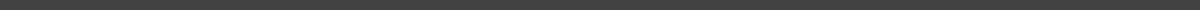 08 November 2011 / 18:00-20:00 / 1467-316TIL STEDE1. Semester: Alex (JPN); Frederik (ØE); Kathrine (JPN); Michael (ØE); Thøger (SA)
3. Semester: Asta (JPN); Cecilie (JPN); Jason (K); Karen Inge (K); Mathilde (K); Troels (JPN)
5. Semester: Maja (SA); Mikkel (K); Victor (JPN)
7. Semester: Cecilie (JPN); Hannah (JPN); Lasse (ØE)AGENDAØsteuropastudier i fagudvalgetEftersom mængden af studerende svinder ind, mener repræsentanter fra Østeuropastudier (deles senere i kommende Balkan- og Ruslandstudier) at det kun giver mening at de er med i vores fagudvalg, samtidig med at de har deres eget.Hvis vi kan få Østeuropa med i vores Fredagsbar også, ville vi højst sandsynligt kunne bede om og få et større/bedre lokale.Eftersom vi nærmer os slutningen af semesteret, var der generel konsensus om at ØE først kommer “rigtigt” med til foråret/i starten af næste år.FagligtKommentarer fra mødet om den nye 2018 studieordning for bacheloren (beskrevet i sidste referat)Det overordnede mål er at gøre studieordningerne for Sydasien-, Japan-, Kina-, Brasilien,- og Østeuropastudier mere ens.Det betyder at vi alle får de samme fag, bare med forskelligt områdefokus.Udlandsopholdet rykkes til 4. semester for de studier, der ikke allerede havde det der. Samtidig får man nu merit for de fag, man tager under sit udvekslingsophold, i stedet for at have HUM-fag.De nu ‘frie’ ECTS-point for HUM-fag bruges i stedet på et nyt fælles fag for alle, kaldet Applied Quantitative Method.Feltrapporten i forbindelse med udlandsopholdet er også blevet fjernet.Der vil i fremtiden være mulighed for at skrive en tværfaglig bacheloropgave.Østeuropastudier deles op i Ruslandstudier og Balkanstudier.Især i starten af 1. semester er det meningen at de studerende skal være mere sammen på tværs af studieretning for bedre at lære hinanden at kende → styrke sammenholdet → mere orienteret om at være ‘globale studier’ og ikke individuelle områdestudier → lavere frafald.OpgaveworkshopEt forslag blev fremsat om at lave en opgaveworkshop med hjælp fra undervisere og evt. kandidatstuderende/ældre studerende, der kan svare på “dumme” spørgsmål, og forsøge at formidle hvad en god opgave er.Det blev foreslået at vi kan lægge workshoppen samtidig med vores studiecafé enten mandag eller torsdag. Hannah (JPN7) og Cecilie (JPN7) har meldt sig til at stå for dette.SocialtBrætspilscafé & QuizaftenForrige brætspilscafé var der 12-13 stykker i løbet af aftenen. Den sidste brætspilscafé i år vil være d. 22. november. Jason (K3) og Cecilie (K3) har tilbudt at stå for det igen.Da den sidste quizaften i år skulle have været i næste uge, aflyser vi den, da der ikke er nok tid til at gøre det ordentligt. Der blev fremsat et forslag om, at vi skal have en slags turnus-hold, der skiftes til at arrange/afholde disse små events. Fredagsbaren (repræsenteret af Mikkel K5 og Cecilie JPN3) virkede positive overfor forslaget om mulighed for salg af øl ved denne lejlighed.Helt generelt skal vi gøre noget mere for at få disse små events gjort mere synlige for alle på alle studier og alle årgange!JulefrokostDato bestemt til at være d. 2. Februar ← se Facebookevent.Afholdes som kombineret julefrokost og studiestartsfest. Østeuropastudier er også inviteret ved denne lejlighed, så vi kan få dem ordentligt introduceret i Fagudvalget.Jason (K3) og Cecilie (JPN3) arrangerer det, men flere medarrangører ønskes gerne - helst en fra hvert studie!Thøger (SA1) snakker med Waxies om mulighed for at leje/låne deres lokaler.Mads & MonopoletUnderviser fra Kinastudier kan alle dage, undtagen tirsdag aftener.Eventuel dato er d. 5. marts; dette tages op på næste møde.ForslagDer blev stillet forslag om en eventuel påskefrokost i foråret, muligvis afholdt sammen med Fredagsbaren. En beslutning ville blive baseret på, hvor godt julefrokosten gik.UN & SNFra 1. august stopper Anemone Platz som afdelingsleder; vi får i stedet Uwe Skoda (fra SA).Der ville blive lavet nogle ændringer i praktikforløbet under kandidaten.Fremover skal der komme en evaluering fra både den studerende og den virksomhed de har været i praktik hos.Østeuropa- og Brasilienstudier, som begge har 6 mdr. propædeutik, får mulighed for at tage deres praktikophold på første semester af kandidaten.Den nye kandidat, GLAS (Global and Area Studies), offentliggøres her d. 15. november. Der vil være mere fokus på at studerende får mulighed for at samarbejde mere med private firmaer, så der ikke kun er mulighed for at komme ud i det offentlige.Raymond Yamamoto og Uwe Skoda vil gerne starte et globalt netværk, de kalder for ‘social media strategy’. Dette skulle skabe mere synlighed for Globale Studier på AU (og ude i landet/verden), og være meget fagligt orienteret.Der er univalg fra d. 13-16 november. ARTSrådet vil meget gerne have nogle flere til at stå i valgboderne, så de vil gerne have at man skriver til dem for mere info, hvis man har lyst.GenereltFinansiering fra Fredagsbaren til kaffe, kage, og præmier ved arrangementet er så godt som i hus. Samtidig har de indvilliget i at stille op ved brætspils- og/eller quizaftner for at sælge øl, hvis nok melder interesse i at møde op til eventet.Med hensyn til logo var det en smule uklart, om vi skulle udskrive en konkurrence og så annoncere vinderen ved julefrokosten, eller benytte Fiverr til hurtigt at få lavet et professionelt udseende logo.Med introduktionen af Østeuropastudier i fagudvalget er vi hermed Globale Studiers fagudvalg. Diverse Facebooksider/grupper skal opdateres; og der var også enighed om, at en generel, stor gruppe for alle studerende på alle studier repræsenteret i Fagudvalget ville være en god ide at få oprettet.Der blev efterspurgt erfaringer fra praktikforløbet til Opgavebanken.